О назначении публичных слушаний по обсуждению проекта решения Собрания депутатов Атнарского сельского поселения  «О внесении изменений в решение Собрания депутатов Атнарского сельского поселенияКрасночетайского района от 22.06.2018 г. №2 «Правила   землепользования и  застройки  территории Атнарского сельского поселения  Красночетайского района Чувашской Республики»        В соответствии с Федеральным законом от 06 октября 2003 года № 131-ФЗ «Об общих принципах организации местного самоуправления в Российской Федерации», Законом Чувашской Республики от 18 октября 2004 года № 19 «Об организации местного самоуправления в Чувашской Республике» и Уставом Атнарского сельского поселения Красночетайского района Чувашской Республики администрация Атнарского сельского поселения постановляет:  1. Назначить публичные слушания по обсуждению проекта решения Собрания депутатов Атнарского сельского поселения «О внесении изменений в решение Собрания депутатов Атнарского сельского поселения Красночетайского района от 22.06.2018 г. №2 «Правила землепользования и застройки территории Атнарского сельского поселения » на 12 мая 2022 года в 10.00 часов в зале заседаний администрации сельского поселения. 2. Опубликовать настоящее постановление и проект решения Собрания депутатов сельского поселения «О внесении изменений в решение Собрания депутатов Атнарского сельского поселения Красночетайского района от 22.06.2018 г. №2 «Правила землепользования и застройки территории Атнарского сельского поселения»  в периодическом печатном издании «Вестник Атнарского сельского поселения». Глава  администрации Атнарского сельского поселения                                                                  В.В.ХрамовЧĂВАШ РЕСПУБЛИКИХĔРЛĔ ЧУТАЙ  РАЙОНĚ 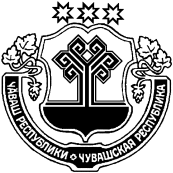 ЧУВАШСКАЯ РЕСПУБЛИКА КРАСНОЧЕТАЙСКИЙ  РАЙОН  АТНАР ЯЛ ПОСЕЛЕНИЙĚН                       АДМИНИСТРАЦИЕЙЫШĂНУ05.04.2022  19/1 № Атнар салиАДМИНИСТРАЦИЯАТНАРСКОГО  СЕЛЬСКОГОПОСЕЛЕНИЯ ПОСТАНОВЛЕНИЕ05.04.2022  № 19/1село Атнары